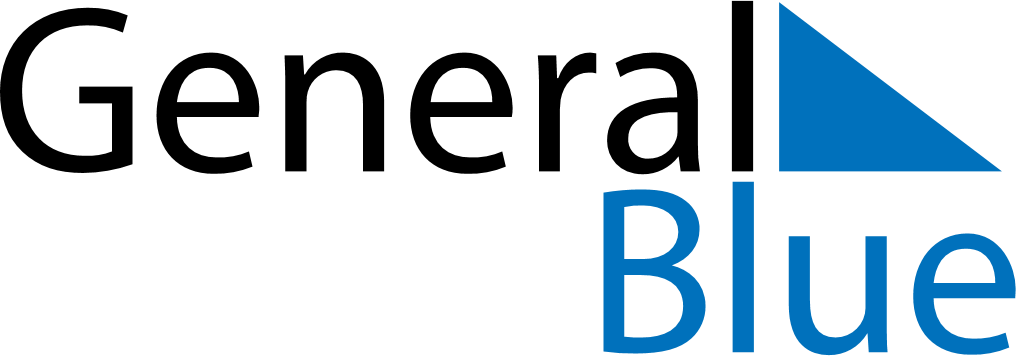 July 2026July 2026July 2026SpainSpainMONTUEWEDTHUFRISATSUN1234567891011121314151617181920212223242526Santiago Apostol2728293031